REŠI NALOGE.OBKROŽI  SLIČICE  ZA  BESEDE,  KI  IMAJO  KONČNI  GLAS  T.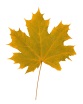 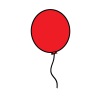 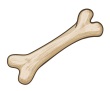 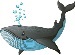 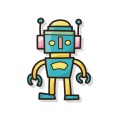 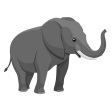 V  VSAKI  VRSTI  POBARVAJ  OKENCE  Z  ENAKO  BESEDO.POBARVAJ  TOLIKO  OKENC,  KOLIKOR  GLASOV  IMA  BESEDA, ČE ZNAŠ BESEDE ZAPIŠI